LA LETTURA SIMBOLICA DELLE LETTERE Docente:   ANTONELLA ROGGERO Docente & Consulente Grafologo
Educatore della Scrittura
professionista disciplinata ai sensi della legge 4/2013
A.G.P. 16/33
Insegnante di YogaSabato 10 Aprile 2021 EVENTO FADOrario: 09:30 - 13:00 e 14:30 – 18.Abstract:Non è sicuramente nuovo il grafologo all’interpretazione della simbologia, infatti da tale ambito trae le proprie deduzioni cogliendo dall’occupazione della scrittura nello spazio del foglio, dalla relazione dello scritto con i margini del foglio e dall’occupazione delle tre zone in cui le lettere si collocano un’indicazione su come la persona incontra i significati impliciti e sottesi alla coscienza di tale <<segnatura simbolica>>. Non dovrebbe quindi essere ostica al grafologo la presentazione in questa chiave di lettura relativamente alla simbologia delle singole lettere stilate secondo l’alfabeto italiano.Ancora più a monte, occorre vedere il legame di ogni lettera (simbolo/significante) con il suo archetipo (significato). È tale significativo archetipo che, essendo movimento universale, diviene per l’individuo atto/moto particolare nella maniera in cui egli stila una singolare conformazione letterale, conformazione che rivela l’interpretazione/comprensione di quell’archetipo da parte dello scrivente. Interpretazione e comprensione, la quale si manifesta attraverso l’assetto organizzativo di una singolare fisionomia letterale, fisionomia che rivela il modo in cui ogni persona ha sottilmente inteso e conosciuto l’archetipo. Conoscere implicitamente un archetipo significa assegnare valori al proprio pensato/sentito, al proprio comportamento e al comportamento dell’altro. La lettura simbolica delle lettere dà quindi modo al grafologo di avere maggiori informazioni sull’interiore postura sensomotoria-cognitiva dello scrivente nel relazionarsi con la realtà esterna.  Obiettivo formativo:Portare il grafologo a conoscenza del significato simbolico delle lettere e quindi del possibile utilizzo di tale interpretazione per approfondire la conoscenza della persona cui il rimando grafologico è consegnatoContenuti:Dopo una breve introduzione sul significato del simbolo nella sua accezione generale e in particolare delle lettere dell’alfabeto italiano, si analizzeranno alcune scritture secondo la metodologia morettiana ortodossa e tale analisi sarà affiancata dall’osservazione della modalità utilizzata dallo scrivente di stilare le lettere scelte da valutare secondo il significato simbolico/archetipico.   LA LETTURA SIMBOLICA DELLE LETTERE            Metodologia didattica:Lezione frontaleAnalisi ed esercitazione su scritture  Destinatari:Grafologi professionistiEducatori della scritturaStudenti di grafologiaAltre figure professionali interessate alla grafologia Durata: 7 ore  Crediti: 7 crediti AGI  Costo: Soci ordinari e tesserati: euro 60N.B. Per partecipare al seminario è necessario essere soci AGI ordinari o tesserati ed essere in regola con il versamento della relativa quota associativa per l'anno in corso (rispettivamente 100 euro e 40 euro).Per informazioni sulla tipologia di soci e sulla modalità di iscrizione ad AGI consultare www.aginazionale.it sezione “L'associazione – Statuto (art. 9 e 10) e sezione “Modulistica”. Nel caso di iscrizione all'associazione, inviare per conoscenza una e-mail a: agipiemonte@yahoo.com con gli estremi del bonifico effettuato ad AGI nazionale.      Pagamento seminario: bonificoNella causale, inserire CONTRIBUTO ASSOCIATIVO PER IL SEMINARIO,                  cognome e nome del partecipante e la data del seminarioutilizzare il seguente IBAN:IT83J0306909606100000149651Il conto corrente è presso. Intesa San Paolo ed è intestato ad A.G.I. Associazione Grafologica Italiana- Sezione Piemonte. Non si accettano pagamenti in contanti e, in caso di mancata    partecipazione senza adeguato preavviso (almeno 5 giorni prima), non è previsto il rimborso della quota versata.Iscrizione: Il corso sarà attivo con un numero minimo di 7 partecipanti È possibile iscriversi sino ad esaurimento posti con le seguenti modalità:soci ordinari : Tramite DUI-Documento unico d’Iscrizione     (https://sgapro.it/agi/index.php) inserendo gli estremi del bonificoSoci tesserati: tramite mail a agipiemonte@ yahoo. Com allegando gli estremi del bonifico.Registrazioni: ore 09:00 - 09:30Nota: per rispetto nei confronti del docente e di tutti i partecipanti, non sarà consentito l’accesso a chi si presenterà dopo l’orario di inizio seminario.Scheda iscrizione al seminarioCognome e Nome.............................................................................................Professione.......................................................................................................Via..............................................................................Città...............................  Cap........................Cell..................................E-mail.........................................Corso: La lettura simbolica delle lettereEvento FAD 10 Aprile 2021                Firma.....................................................................................................................                       DICHIARAZIONE DI IMPEGNO ALLA RISERVATEZZAOggetto: Seminario: LA LETTURA SIMBOLICA DELLE LETTERE  Il/La sottoscritto/a  			 nato/a 		il		 C.Fiscale					 in qualità di socio AGI n. 	si impegna in nome proprio a:considerare le informazioni confidenziali e riservate come strettamente private e ad adottare tutte le ragionevoli misure finalizzate a mantenerle tali;utilizzare le informazioni confidenziali e riservate unicamente allo scopo per le quali sono state fornite o rese note, impegnandosi a non filmarle e a non divulgarle a soggetti terzi;non usare tali informazioni in modo da poter arrecare qualsivoglia tipo di danno ai soggetti coinvolti;non utilizzare in alcun modo i dati e le informazioni in discorso per scopi commerciali, né al fine di svolgere attività su di essi basate;garantire la massima riservatezza, anche in osservanza alla vigente normativa sulla privacy,ai sensi del D.Lgs. 196/2003 e del Reg. EU. 2016/679, riguardo il know-how e tutte le informazioni acquisite, che non potranno in alcun modo, in alcun caso e per alcuna ragione essere utilizzatea proprio o altrui profitto e/o essere divulgate e/o riprodotte o comunque rese note a soggetti terzi.Gli impegni assunti nella presente dichiarazione non si applicano alle informazioni, o a parte delle stesse, che nel momento in cui vengono rese note, direttamente o indirettamente, siano già di pubblico dominio e/o siano già in possesso del soggetto prima della partecipazione al seminario/convegno/ incontro/FAD in oggetto.Informativa ai sensi dell’art. 13 del D.Lgs. n. 196/2003 “Codice della privacy” e del Reg. EU. 2016/679I dati raccolti attraverso la presente dichiarazione verranno trattati da AGI – Associazione Grafologica Italia- na, in qualità di titolare del trattamento dei dati, esclusivamente per le finalità di cui alla presente comunicazio- ne e per scopi istituzionali, nel rispetto del D.Lgs. 196/03 - codice in materia di protezione dei dati personali e del Reg. EU. 2016/679, anche con l’ausilio di mezzi elettronici e comunque automatizzati.Consenso al trattamento art. 23 D.Lgs. n. 196/2003 e Reg. EU. 2016/679Firmando il presente atto si dichiara espressamente di aver preso visione della normativa sulla privacy secon- do quanto previsto dal D.Lgs n. 196/2003 e dal Reg. EU. 2016/679 e si autorizza AGI a trattare i dati personali in relazione agli obiettivi connessi al presente documento.Data 	_______________Firma  	_________________________________________                  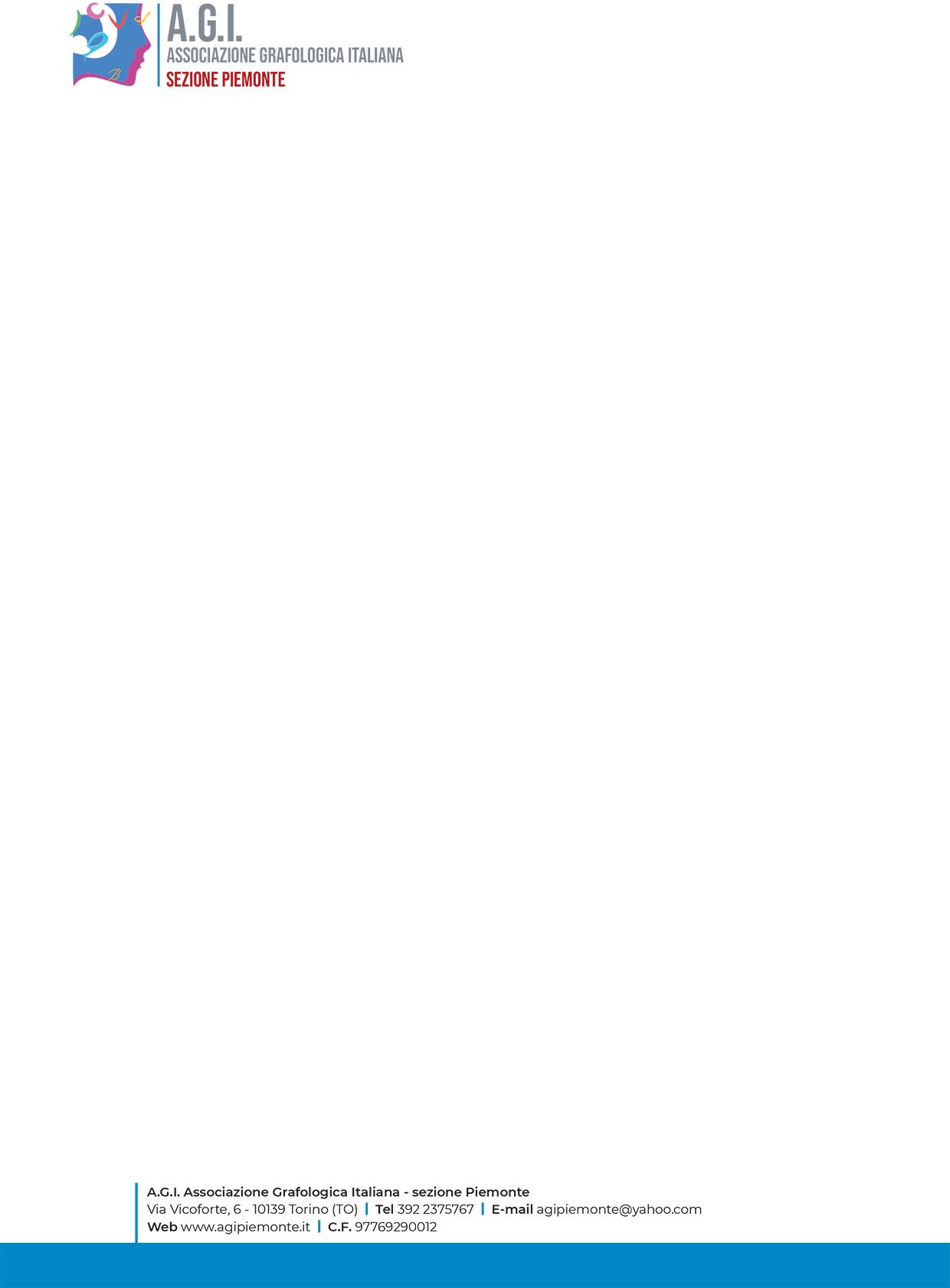 